Ein Jahr, vier Jahreszeiten, zwölf Monate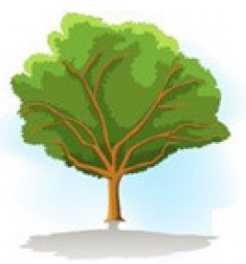 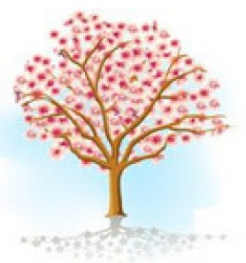 Ergänze den Text mit den Wörtern im Wörterkasten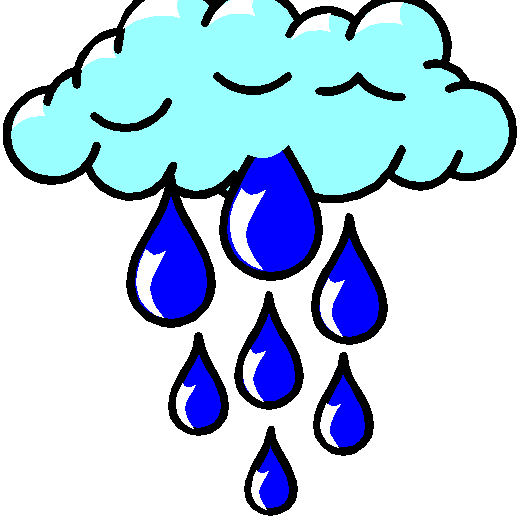 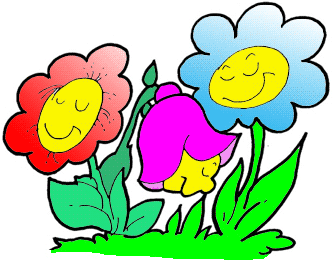 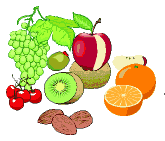 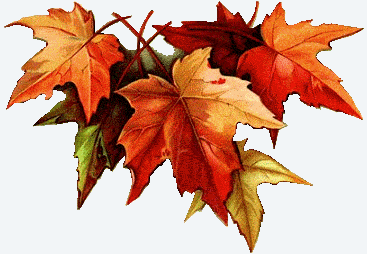 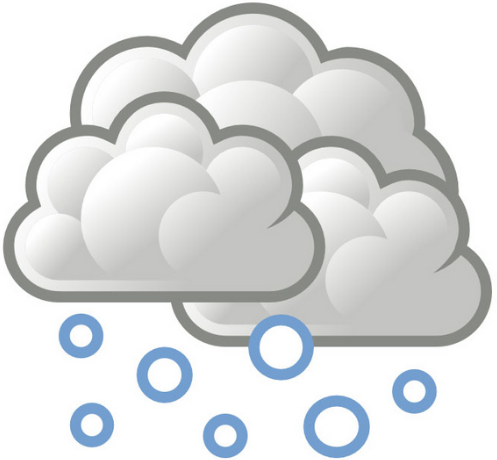 Das _____________ hat 12 _____________  und vier _____________._____________ , _____________  , Mai sind die _____________  im Frühling die____________________). Es ist_____________  . Es gibt viele   _____________.Juni, Juli und _____________ sind die Monate im _____________  ( _____________ ). Es ist heiß. Es gibt viel_____________. Wir haben_____________.September, Oktober und, November sind die Monate im _____________. (die _____________monate). Es _____________   oft. Wir haben wieder Schule. Die _____________  fallen.Dezember, _____________ und Februar sind die Monate im _____________ (die _____________monate).  Es ist _____________ . Es gibt Schnee. Es_____________   . 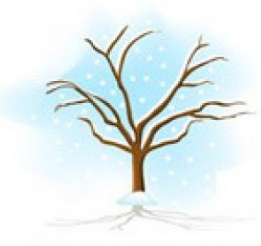 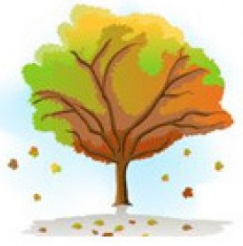 Ein Jahr, vier Jahreszeiten, zwölf MonateErgänze den Text mit den Wörtern im WörterkastenDas Jahr  hat 12 Monate  und vier JahreszeitenMärz , April   , Mai sind die Monate  im Frühling die Frühlingsmonate. Es ist warm. Es gibt viele   Blumen.Juni, Juli und August sind die Monate im Sommer  ( die Sommermonate ). Es ist heiß. Es gibt viel Obst Wir haben Ferien.September, Oktober und, November sind die Monate im Herbst (die Herbstmonate). Es regnet   oft. Wir haben wieder Schule. Die Blätter  fallen.Dezember, Januar und Februar sind die Monate im Winter (die Wintermonate).  Es ist kalt . Es gibt Schnee. Es schneit   . 